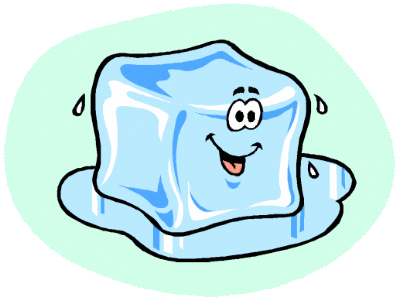 Dear Class 3,Hello my name is Izzy Ice Cube and my family and I visiting your school today.We are a little bit worried though as we don’t want to melt away and miss all the fun.  Can you tell me where we should sit so that we can stay with you for as long as possible.  Thank you, I can’t wait to meet you all!Love Izzy xx I can plan a fair test with support.I can make predictions with support. I can record what I have observed with support.Dear Izzy,The best place for you to sit is _______________________________________because _________________________________________________________Love fromIce Cube’s NameWhere did we put it?How long before it melted away?